О снятии с учета малоимущихграждан, нуждающихся в жилых помещениях.         Руководствуясь  пунктом 1  части 1 статьи 56 Жилищного кодекса РФ, Протоколом заседания жилищной комиссии о снятии с  учёта малоимущих граждан, нуждающихся в жилых помещениях, предоставляемых по договорам социального найма администрации Жигаловского муниципального образования от  18.01.2022 г., решением Жилищной комиссии Жигаловского муниципального образования № 01/2022 от 18.01.2022г., Администрация Жигаловского муниципального образования постановляет:Снять с учета следующих граждан, нуждающихся в жилых помещениях, предоставляемых по договорам социального найма. 1.1 на основании личного заявления:-  Васильеву  Елизавету  Умаровну,26.07.1992г.р., и членов её семьи:   мужа - Васильева Николая Александровича,29.11.1982г.р., сына – Васильева Александра  Николаевича ,03.03.2014г.р., проживающих по адресу: Иркутская область, р. п. Жигалово, ул. Неугодниковская,41  2.Андреевой Т.А., ведущему специалисту, довести до сведения граждан, указанных в пункте 1.1  настоящего постановления.             Глава Жигаловского муниципального образования                                        Д.А.Лунёв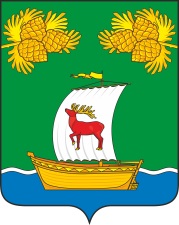 РОССИЙСКАЯ ФЕДЕРАЦИЯИРКУТСКАЯ ОБЛАСТЬАДМИНИСТРАЦИЯЖИГАЛОВСКОГО МУНИЦИПАЛЬНОГО ОБРАЗОВАНИЯПОСТАНОВЛЕНИЕ18.01.2022 г. №  04                             р.п. Жигалово